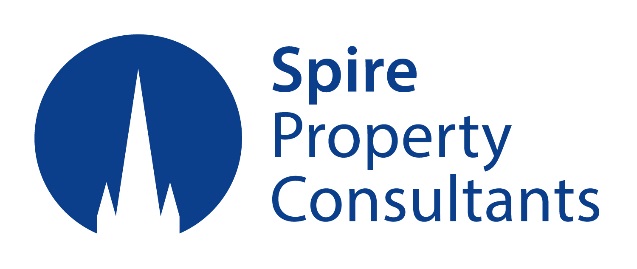 Senior Architect / Technologist / Building SurveyorFull time - £40,000 - £45,000 pa - NorwichSpire Property Consultants is a company wholly owned by the Diocese of Norwich and operates from the Diocese of Norwich offices at Easton, Norwich.  Spire was formed over a decade ago and undertakes exciting work on heritage and educational buildings located throughout Norfolk and north Suffolk.  Spire delivers a variety of work including the surveying, refurbishment, alteration, repair and adaption of educational buildings, church buildings, parish halls and the management of a portfolio of residential properties.Spire is at an exciting point in its development, and we want to invest in the continued growth of the company by appointing this key role.  We are looking for a dynamic Senior Architect/ Technologist/ Building Surveyor to support senior members of staff in the delivery of a range of projects from £50k to £1m.  Work will be to develop and manage primarily education focussed projects through all RIBA stages of work, from initial feasibility and planning stage through to project delivery and completion in line with Company’s objectives.Projects include educational building extensions, refurbishment and alterations, design-work and feasibility studies and heritage buildings including churches, Heritage Lottery Fund applications including work around community engagement.The successful candidate will have a minimum of 10 years’ relevant experience involving educational buildings, and knowledge of heritage buildings would be highly desirable.  You must have chartered membership of RIBA, CIAT or RICS with appropriate Professional Education experience.  You will also have the ability and personality to lead and motivate a small team.  You will be extremely proficient in AutoCAD, NBS and Microsoft Office.  You must possess a full driving licence.  The post is for 35 hours per week, Monday to Friday.In return, not only will you be joining a wonderful team based in a beautiful setting, delivering meaningful and impactful work where profits are reinvested in community development work, you will also receive a range of competitive benefits.  This includes 25 days holiday, increasing to 28 with service, plus Bank Holidays and discretionary Christmas leave.  You will benefit from a Health Cash Plan (after six months), a death in service benefit, 5% pension contribution and an agile working policy which will enable some home working.  The office benefits from free, ample staff car parking and is situated close to the A47 arterial route through Norfolk.   If you are interested in this role, please send completed application forms to: hr@dioceseofnorwich.orgThe Diocese of Norwich and Spire are committed to safeguarding of all and expects all staff to share this commitment, the successful applicant will be subject to a basic DBS (criminal record) check and will be expected to undergo relevant safeguarding training.  Interviews will be held on Tuesday 11 April 2023